Independent Redistricting CommissionTell your legislator, “It is time to Let the Voters Decide!”Let me ask you a question. “Do you think legislators should be able to choose their voters?”

Well in New Mexico that is exactly what the law allows. The New Mexico Constitution gives the authority for redistricting to the state legislature. That means state senators and state representatives get to draw their own districts – meaning, they get to select their voters. We believe this is an inherent conflict of interest and quite frankly, undemocratic.New Mexicans Agree with UsMultiple polls over the last 6 years have shown overwhelming public support for an independent redistricting commission. The most recent was a 2022 poll showing that 77% of likely voters wanted an independent redistricting commission separate from the legislature. Only 12% opposed (1)We Need Your Help to Change ThisTell your legislator that you want them to vote for the 2023 House Joint Resolution that would put the question of creation of an independent redistricting commission on the 2024 ballot. Let the voters decide!Fair Districts for New Mexico partners:
Adelante Progressive Caucus; American Association of University Women (AAUW), New Mexico; American Civil Liberties Union (ACLU) of New Mexico; The Brennan Center for Justice; Central New Mexico Democrats;  Democratic Party of New Mexico Rural Caucus; Common Cause New Mexico; Election Reformers Network; Fair Albuquerque Redistricting; Fair Vote NM; Green Party of Albuquerque Metro Area; Green Party of New Mexico; Indivisible Albuquerque; Indivisible Las Cruces; Indivisible Rio Grande; Indivisible Sandoval County; Indivisible Santa Fe; Indivisible SOS Santa Fe; International District Healthy Communities Coalition (IDHCC); League of Women Voters of New Mexico; League of Women Voter U.S.; Lutheran Advocacy Ministries - New Mexico; National Association for the Advancement of Colored People (NAACP) Doña Ana County; Native American Democratic Caucus of New Mexico; New Mexico America Votes; New Mexico Black Voters Collaborative; New Mexico Chamber of Commerce; New Mexico Democratic Black Caucus; New Mexico Ethics Watch; New Mexico First; New Mexico Foundation for Open Government (NMFOG); New Mexico Open Elections; Princeton Gerrymandering Project; Progressive Democrats of America (PDA), Central New Mexico; RepresentUs New Mexico; Republican National Hispanic Assembly of New Mexico; Retake Our Democracy; Rio Rancho Regional Chamber of Commerce; Save Our Western Way of Life; Vecinos United; Veterans and Military Families Caucus-DPNM. 1. Conducted in March 2022 by BSP Research who conducted a survey of 500 highly likely voters in New Mexico regarding the most recent redistricting process in New Mexico. They conducted the survey online and allowed respondents to review background information.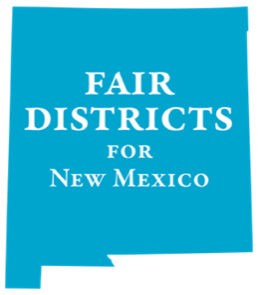 